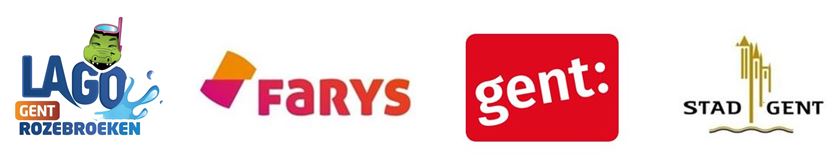 Algemene info:Deze info wordt best bewaard en geeft richtlijnen rond afspraken en gebruik.Toewijzingen sporthallen voor Individuelen (Van dinsdag 1 oktober 20.. tot en met dinsdag 30 juni 20..)Bourgoyen – Driebeek – Hekers – Keiskant – Neptunus –Tolhuis – Wolfput – LAGO  Rozebroeken Om alle aanvragen op een gestructureerde manier te laten verlopen zijn er een aantal principes die worden gehanteerd bij het toewijzen van Gentse sportaccommodaties voor het volgende sportseizoen. Even een overzicht:1. Timing van de aanvragen1.1 IndividuelenAanvragen indienen voor 15 september van het betreffende sportseizoen via bijgevoegd standaard aanvraagformulier.2. Verplichte documenten2.1 Standaard aanvraagformulier (indienen voor 15 september van het betreffende sportseizoen op de Sportdienst)Dit blanco formulier is terug te vinden in deze Nieuwsbrief en dient aan volgende voorwaarden te voldoen:-	duidelijk en volledig ingevuld zijn-	ondertekend zijn-	duidelijke vermelding van te gebruiken periodes2.2 Ondertekende toewijzingslijstWanneer bepaalde uren aan een gebruiker worden toegewezen op seizoensbasis, is de gebruiker verplicht om de toewijzingslijst (met alle toegewezen data, uren en terreinen) die zal worden opgestuurd, ondertekend terug te bezorgen tegen uiterlijk 01/11 van het betreffende sportseizoen aan de Sportdienst. Pas dan is er een officiële toewijzing op seizoensbasis. De toewijzingslijst is een officiële gebruiksovereenkomst en zolang deze niet in ons bezit is, is dit nadelig voor je. Bij betwistingen rond gebruik kan je geen ‘gelijk’ krijgen.3. AdresSlechts één geldig adres: Sportdienst Gent, Botermarkt 1, 9000 Gent(NIET in de accommodaties, NIET bij LAGO  en NIET bij FARYS)Of via sportdienst@stad.gent4. Afwijkende openingsurenWegens sluitingsperiodes en omwille van organisatorische redenen eigen aan de dienst, kunnen de openingsuren van sportaccommodaties afwijken van de normale openingsuren. De toewijzingen zullen dan ook aangepast worden aan deze afwijkende openingsuren.5. WijzigingenAlle bijkomende reservaties, wijzigingen en annuleringen gebeuren schriftelijk met vermelding van alle noodzakelijke gegevens (naam aanvrager, betrokken accommodatie, dagen, uren,...). Dit gebeurt bij voorkeur via mail door gebruik te maken van het specifieke reservatie/annuleringsformulier (te verkrijgen bij sportdienst@stad.gent of online op www.stad.gent/sport). De vastgestelde annuleringsprincipes gelden te allen tijde.6. Algemene toewijzingsprincipes6.1	Tijdige aanvragen krijgen voorrang op niet-tijdige aanvragen6.2	Laattijdige aanvragen (na 15/9) worden nog behandeld tem 31/01. Nadien is het niet meer mogelijk een seizoenstoewijzing te bekomen. Voor meer info betreffende de seizoenstoewijzingen kan je steeds terecht bij de Sportdienst. Wij zullen je graag helpen. email: sportdienst@stad.gent & tel: 09 266 80 00